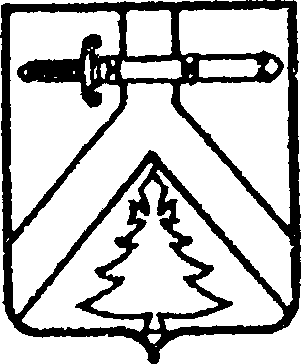 АДМИНИСТРАЦИЯ АЛЕКСЕЕВСКОГО СЕЛЬСОВЕТАКУРАГИНСКОГО РАЙОНА КРАСНОЯРСКОГО КРАЯПОСТАНОВЛЕНИЕ00.00.2022                                    с. Алексеевка                                        № Проект  О внесении изменений и дополнений в постановление от 20.06.2022 № 17-п «Об утверждении Порядка ведения муниципальной Долговой книги Алексеевского сельсовета»           В соответствии с частью 2 статьи 121 Бюджетного кодекса Российской Федерации (в редакции Федерального закона от 26.03.2022 № 65-ФЗ), руководствуясь Уставом Алексеевского сельсовета Курагинского муниципального района Красноярского края, ПОСТАНОВЛЯЮ:Внести в постановление от 20.06.2022 № 17-п следующие изменения и дополнения: Абзац 4 подпункта 4 Пункта 3 Порядка ведения муниципальной Долговой книги Алексеевского сельсовета изложить в новой редакции:«Информация о долговых обязательствах (за исключением обязательств по муниципальным гарантиям) вносится в муниципальную долговую книгу в срок, не превышающий пяти рабочих дней с момента возникновения соответствующего долгового обязательства».Пункт 3 Порядка ведения муниципальной Долговой книги Алексеевского дополнить подпунктом 5 следующего содержания:         «5. Информация о долговых обязательствах по муниципальным гарантиям вносится в муниципальную долговую книгу бухгалтерией в течение пяти рабочих дней с момента получения сведений о фактическом возникновении (увеличении) или прекращении (уменьшении) обязательств принципала, муниципальной гарантией.».         2. Контроль за исполнением настоящего постановления возложить на  бухгалтера администрации.         3. Опубликовать Постановление в газете «Алексеевские вести» и на «Официальном интернет-сайте администрации Алексеевского сельсовета» (Alekseevka.bdu.su).          4. Постановление вступает в силу со дня его официального опубликования. Глава Алексеевского сельсовета                                                       М.В. РоманченкоПорядок ведения муниципальной Долговой книгиАлексеевского сельсовета1.Общие положения         Настоящий порядок разработан в соответствии со статьями 120, 121 Бюджетного кодекса Российской Федерации с целью определения процедуры ведения муниципальной долговой книги Алексеевского сельсовета (далее – Долговая книга), обеспечения контроля за полнотой учета, своевременностью обслуживания и исполнения долговых обязательств и устанавливает объем информации, порядок ее внесения в Долговую книгу, а также порядок регистрации долговых обязательств и порядок хранения Долговой книги.2.Порядок ведения Долговой книги        1. Ведение Долговой книги осуществляется бухгалтером администрации в соответствии с настоящим Порядком.       2. Бухгалтер несет ответственность за сохранность, своевременность, полноту и правильность ведения Долговой книги.       3. Долговые обязательства входящие в состав муниципального долга, могут осуществляться в виде обязательств по :       1) муниципальным ценным бумагам администрации Алексеевского сельсовета;       2) бюджетным кредитам, привлеченным в бюджет поселения от других бюджетов бюджетной системы Российской Федерации;       3) кредитам, полученным Алексеевским сельсоветом от кредитных организаций;       4) Гарантиям муниципального образования (муниципальным гарантиям);        Долговые обязательства не могут существовать в виде иных видах, за исключением предусмотренного настоящим пунктом.        В объем муниципального долга включаются:        1) номинальная сумма долга по муниципальным ценным бумагам;        2) объем основного долга по бюджетным кредитам, привлеченным в местный бюджет;        3)объем основного долга по кредитам, полученным Алексеевским сельсовета;        4) объем обязательств по муниципальным гарантиям;        5) объем иных (за исключением указанных) непогашенных долговых обязательств;         4. Долговые обязательства могут быть краткосрочными (менее одного года), среднесрочными (от одного года да пяти лет),и долгосрочными (от пяти до десяти лет включительно).         5.Учет и регистрация долговых обязательств осуществляется в Долговой книге.3.Состав информации, вносимой в Долговую книгу        Долговая книга состоит из четырех основных разделов, соответствующих основным видам долговых обязательств:         1. муниципальные займы, осуществляемые путем выпуска муниципальных ценных бумаг от имени поселения;         2. договоры и соглашения о получении бюджетных кредитов от бюджетов других уровней бюджетной системы Российской Федерации;         3. договоры и соглашения о получении кредитов от кредитных организаций от имени поселения;         4. договоры о предоставлении муниципальных гарантий.         Регистрационные записи осуществляются в хронологическом порядке.         Каждое долговое обязательство регистрируется отдельно и имеет регистрационный номер.         Регистрационные записи в долговой книге производятся на основании первичных документов.         Информация о долговых обязательствах (за исключением обязательств по муниципальным гарантиям) вносится в муниципальную долговую книгу в срок, не превышающий пяти рабочих дней с момента возникновения соответствующего долгового обязательства.         5. Информация о долговых обязательствах по муниципальным гарантиям вносится в муниципальную долговую книгу бухгалтерией в течение пяти рабочих дней с момента получения сведений о фактическом возникновении (увеличении) или прекращении (уменьшении) обязательств принципала, муниципальной гарантией.4.Порядок хранения муниципальной Долговой книги.         Муниципальная Долговая книга хранится в виде электронных файлов в персональном компьютере сотрудника администрации, ответственного за ведение Долговой книги.       Долговая книга и информация, послужившая основанием для ее заполнения, на бумажных носителях хранится в металлическом несгораемом шкафу, ключ от которого находится на хранении у сотрудника, ответственного за ведение Долговой книги.